ПРОЕКТ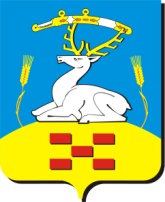 АДМИНИСТРАЦИЯ ПОЛОВИНСКОГО СЕЛЬСКОГО ПОСЕЛЕНИЯУВЕЛЬСКОГО МУНИЦИПАЛЬНОГО РАЙОНАРоссийская Федерация, 457016 Челябинская  область Увельский район село Половинка ул. Труда, 52Телефон (8-35166) 4-43-48, факс (8-35166) 4-43-82ПОСТАНОВЛЕНИЕ«___» _________2023 г.   № ____Об утверждении программы профилактикирисков причинения вреда (ущерба), охраняемымзаконом ценностями при осуществлении муниципального контроля в сфере благоустройствана территории Половинского  сельского поселения  Увельского муниципального района на 2024 год 	В соответствии с Федеральным законом от 31.07.2020 № 248-ФЗ    «О государственном контроле (надзоре) и муниципальном контроле в Российской Федерации», на основании постановления Правительства РФ от 25.06.2021г. № 990 «Об утверждении Правил разработки и утверждения контрольными (надзорными) органами программы профилактики рисков причинения вреда (ущерба) охраняемым законом ценностям», Администрация Половинского сельского поселения ПОСТАНОВЛЯЕТ:1. Утвердить программу  профилактики рисков причинения вреда (ущерба) охраняемым законом ценностям при осуществлении муниципального контроля в сфере благоустройства на территории Половинского сельского поселения  Увельского муниципального района на 2024 год             2. Настоящее постановление опубликовать на портале правовой информации Увельского муниципального района (npa-uvelka.ru/, зарегистрированного в качестве сетевого издания: ЭЛ № ФС 77-84117 от 21.10.2022г.).3. Контроль исполнения настоящего постановления   оставляю  за  собойГлава  Половинского  сельского поселения		         Ж.М.Сугуров                                 				                        УТВЕРЖДЕНА постановлением Администрации Половинского сельского поселения                                                                             от «__» ____ 2023 г. № __ПРОГРАММАпрофилактики рисков причинения вреда (ущерба) охраняемым законом ценностям при осуществлении муниципального контроля в сфере благоустройства на территории Половинского сельского поселения  Увельского муниципального района на 2024 годПаспорт программыРаздел 1. Анализ текущего состояния осуществления вида контроля, описание текущего уровня развития профилактической деятельности контрольного (надзорного) органа, характеристика проблем, на решение которых направлена программа профилактикиНастоящая программа разработана в соответствии со статьей 44 Федерального закона от 31 июля 2021 г. № 248-ФЗ «О государственном контроле (надзоре) и муниципальном контроле в Российской Федерации», постановлением Правительства Российской Федерации от 25 июня 2021 г. 
№ 990 «Об утверждении Правил разработки и утверждения контрольными (надзорными) органами программы профилактики рисков причинения вреда (ущерба) охраняемым законом ценностям» и предусматривает комплекс мероприятий по профилактике рисков причинения вреда (ущерба) охраняемым законом ценностям при осуществлении муниципального контроля в сфере благоустройства.В связи с вступлением в законную силу  Положения о муниципальном контроле в сфере благоустройства в границах поселения, входящих в состав Увельского муниципального района Челябинской области, в целях предупреждения возможного нарушения органами государственной власти, органами местного самоуправления, юридическими лицами, их руководителями и иными должностными лицами, индивидуальными предпринимателями, гражданами (далее – подконтрольные субъекты) обязательных требований законодательства и снижения рисков причинения ущерба охраняемым законом ценностям.Профилактика  (далее – обязательные требования), предупреждения возможного нарушения подконтрольными субъектами обязательных требований и снижения рисков причинения ущерба охраняемым законом ценностям, разъяснения подконтрольным субъектам обязательных требований законодательства в отношении объектов благоустройства.  	Профилактическое сопровождение контролируемых лиц в текущем периоде направлено на:- ежемесячный мониторинг и актуализацию перечня нормативных правовых актов, соблюдение которых оценивается в ходе проверок;-  информирование о результатах проверок и принятых контролируемыми лицами мерах по устранению выявленных нарушений;- обсуждение правоприменительной практики за соблюдением контролируемыми лицами требований законодательства.По результатам контрольных (надзорных) мероприятий, проведенных в текущем периоде, наиболее значимыми проблемами являются:	- невысокое качество оформления документов;	- не своевременное оформление документов и сведений для формирования баз данных;	- не соблюдение должным образом требований законодательства.Раздел 2. Цели и задачи  реализации программы профилактики рисков причинения вредаОсновными целями Программы профилактики являются: Предупреждение и профилактика нарушений требований правил благоустройства юридическими лицами, индивидуальными предпринимателями, гражданами.Повышение уровня благоустройства, соблюдения чистоты и порядка.Предотвращение угрозы безопасности жизни и здоровья людей.Увеличение доли хозяйствующих субъектов, соблюдающих требования в сфере благоустройства.Проведение профилактических мероприятий программы профилактики направлено на решение следующих задач:Укрепление системы профилактики нарушений обязательных требований, установленных законодательством, путем активизации профилактической деятельности Администрации;Формирование у всех участников контрольной деятельности единого понимания обязательных требований при осуществлении предпринимательской деятельности;Повышение прозрачности осуществляемой Администрацией контрольной деятельности;Стимулирование добросовестного соблюдения обязательных требований всеми контролируемыми лицами;Создание системы консультирования и информирования подконтрольных субъектов.Раздел 3. Перечень профилактических мероприятий, сроки (периодичность) их проведенияРаздел 4. Показатели результативности и эффективности программы профилактики рисков причинения вредаНаименование программы Программа  профилактики рисков причинения вреда охраняемым законом ценностям при осуществлении муниципального контроля в сфере благоустройства (далее программа) Правовые основания разработки программыв соответствии со статьей 44 Федерального закона от 31 июля 2021 г. № 248-ФЗ                   «О государственном контроле (надзоре) и муниципальном контроле в Российской Федерации» (далее – Закон № 248-ФЗ)                   Разработчик программыАдминистрация Половинского сельского поселения  (далее –  Администрация)Цели программы– Предупреждение и профилактика нарушений требований правил благоустройства юридическими лицами, индивидуальными предпринимателями, гражданами.– Повышение уровня благоустройства, соблюдения чистоты и порядка.– Предотвращение угрозы безопасности жизни и здоровья людей.– Увеличение доли хозяйствующих субъектов, соблюдающих требования в сфере благоустройства.Задачи программы– укрепление системы профилактики нарушений обязательных требований, установленных законодательством, путем активизации профилактической деятельности Администрации;– формирование у всех участников контрольной деятельности единого понимания обязательных требований при осуществлении предпринимательской деятельности;– повышение прозрачности осуществляемой Администрацией контрольной деятельности;– стимулирование добросовестного соблюдения обязательных требований всеми контролируемыми лицами;– создание системы консультирования и информирования подконтрольных субъектов.Срок реализации программы2024 годОжидаемые результаты реализации программыПолнота информации, размещенной на официальном сайте контрольного органа в сети «Интернет» в соответствии с частью 3 статьи 46 Федерального закона от 31 июля 2021 г. № 248-ФЗ «О государственном контроле (надзоре) и муниципальном контроле в Российской Федерации»Удовлетворенность контролируемых лиц и их представителями консультированием контрольного (надзорного) органаКоличество проведенных профилактических мероприятий№ п/п Наименование мероприятия Срок исполнения Структурное подразделение, ответственное за реализацию1. Информирование контролируемых и иных лиц заинтересованных лиц по вопросам соблюдения обязательных требованийПостоянно Глава поселения,Специалист администрации, к должностным обязанностям которого относится осуществление муниципального контроля2.Консультирование осуществляется по обращениям контролируемых лиц и их представителейКонсультирование может осуществляться должностным лицом контрольного органа по телефону, посредством видео-конференц-связи, на личном приеме либо в ходе проведения профилактического мероприятия, контрольного мероприятия в устной форме.Консультирование осуществляется по следующим вопросам:- организация и осуществление контроля в сфере благоустройства;- порядок осуществления контрольных мероприятий, установленных настоящим Положением;- порядок обжалования действий (бездействия) должностных лиц, уполномоченных осуществлять контроль;- получение информации о нормативных правовых актах (их отдельных положениях), содержащих обязательные требования, оценка соблюдения которых осуществляется администрацией в рамках контрольных мероприятий.   Консультирование контролируемых лиц в устной форме может осуществляться также на собраниях и конференциях граждан.     Номера контактных телефонов для консультирования, адреса для направления запросов в письменной форме, график и место проведения личного приема в целях консультирования размещаются на официальном сайте органа муниципального  контроля в сети «Интернет».    По итогам устного консультирования информация в письменной форме контролируемым лицам и их представителям не предоставляется. ПостоянноПо мере необходимостиГлава поселения,Специалист администрации, к должностным обязанностям которого относится осуществление муниципального контроля№ п/пНаименование показателяВеличина1.Полнота информации, размещенной на официальном сайте контрольного органа в сети «Интернет» в соответствии с частью 3 статьи 46 Федерального закона от 31 июля 2021 г. № 248-ФЗ «О государственном контроле (надзоре) и муниципальном контроле в Российской Федерации»100 %2.Удовлетворенность контролируемых лиц и их представителями консультированием контрольного (надзорного) органа100 % от числа обратившихся3.Количество проведенных профилактических мероприятийне менее 1 мероприятия, проведенного контрольным (надзорным) органом